РАЗЪЯСНЕНИЕКомиссии по этике и стандартампо вопросу применения пункта 1 статьи 20 Кодекса профессиональной этики адвокатаВ порядке пункта 5 статьи 18.2 Кодекса профессиональной этики адвоката Комиссия Федеральной палаты адвокатов Российской Федерации по этике и стандартам дает следующее разъяснение о возможности возбуждения дисциплинарного производства на основании жалобы лица, чей статус адвоката на момент обращения с жалобой прекращен.Порядок рассмотрения и разрешения жалоб, представлений, обращений в отношении адвокатов устанавливается разделом вторым Кодекса профессиональной этики адвоката (пункт 1 статьи 19 Кодекса профессиональной этики адвоката).Поводы для возбуждения дисциплинарного производства определены в пункте 1 статьи 20 Кодекса профессиональной этики адвоката. Указанный перечень носит закрытый характер и не подлежит расширительному толкованию.В частности, одним из поводов для возбуждения дисциплинарного производства является жалоба, поданная в адвокатскую палату другим адвокатом (подпункт 1 пункта 1 статьи 20 Кодекса профессиональной этики адвоката).Из данного положения однозначно следует, что субъектом обращения с жалобой в адвокатскую палату является лицо, обладающее статусом адвоката на момент подачи соответствующей жалобы.Доводы о том, что возможные нарушения были совершены в отношении заявителя как адвоката до прекращения его статуса, а также о том, что обстоятельства, на которых заявитель обосновывает свои требования, имели место в период осуществления им адвокатской деятельности, не имеют юридического значения. Разъясняемое положение Кодекса профессиональной этики адвоката не регулирует объект возможного дисциплинарного нарушения, а определяет субъектный состав заявителей в адвокатскую палату, чьи сообщения являются допустимыми поводами для возбуждения дисциплинарного производства.Как указано в пункте 4 статьи 20 Кодекса профессиональной этики адвоката, не могут являться допустимым поводом для возбуждения дисциплинарного производства жалобы, обращения, представления лиц, не указанных в пункте 1 статьи 20 Кодекса профессиональной этики адвоката.Таким образом, жалоба на адвоката, поданная лицом, чей статус адвоката на момент обращения с жалобой прекращен, не является надлежащим поводом для возбуждения дисциплинарного производства.Настоящее Разъяснение вступает в силу и становится обязательным для всех адвокатских палат и адвокатов после утверждения советом Федеральной палаты адвокатов Российской Федерации и опубликования на официальном сайте Федеральной палаты адвокатов Российской Федерации в сети Интернет.После вступления в силу настоящее Разъяснение подлежит опубликованию в издании «Вестник Федеральной палаты адвокатов Российской Федерации» и в издании «Адвокатская газета».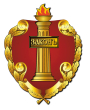 ФЕДЕРАЛЬНАЯ ПАЛАТА АДВОКАТОВРОССИЙСКОЙ ФЕДЕРАЦИИСивцев Вражек пер., д. 43Москва, 119002тел. (495) 787-28-35, факс (495) 787-28-36е-mail: mail@fparf.ru, http://www.fparf.ru_____________________ № ___________________